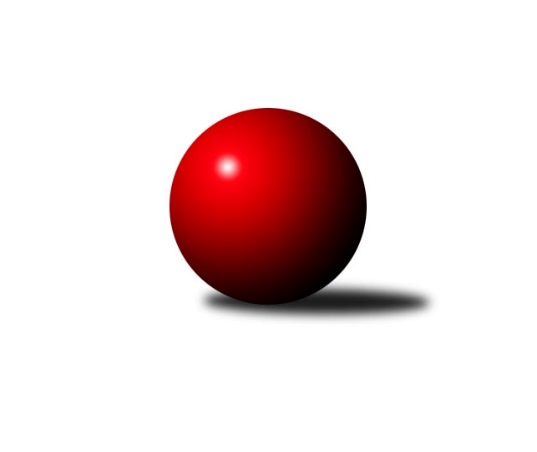 Č.14Ročník 2019/2020	9.2.2020Nejlepšího výkonu v tomto kole: 3548 dosáhlo družstvo: KK Slovan Rosice1. KLZ 2019/2020Výsledky 14. kolaSouhrnný přehled výsledků:TJ Spartak Přerov	- TJ Sokol Duchcov	6:2	3322:3253	14.5:9.5	19.1.TJ Valašské Meziříčí	- SKK Rokycany	2:6	3219:3239	9.5:14.5	8.2.KK Konstruktiva Praha 	- KK Zábřeh	7:1	3256:3050	16.0:8.0	8.2.KK Blansko 	- KK PSJ Jihlava	5:3	3314:3270	14.5:9.5	8.2.KC Zlín	- KK Slavia Praha	0:8	3017:3239	4.5:19.5	8.2.SKK Náchod	- KK Slovan Rosice	0:8	3223:3548	6.0:18.0	8.2.KK Slovan Rosice	- KK Blansko 	7:1	3389:3085	16.5:7.5	9.2.Tabulka družstev:	1.	KK Slovan Rosice	15	14	0	1	95.5 : 24.5 	234.0 : 126.0 	 3384	28	2.	KK Slavia Praha	15	13	1	1	89.0 : 31.0 	224.0 : 136.0 	 3343	27	3.	SKK Náchod	14	9	1	4	67.0 : 45.0 	182.0 : 154.0 	 3271	19	4.	TJ Spartak Přerov	14	8	2	4	59.5 : 52.5 	164.5 : 171.5 	 3206	18	5.	SKK Rokycany	14	7	1	6	53.0 : 59.0 	156.0 : 180.0 	 3273	15	6.	KK Blansko	15	6	1	8	54.5 : 65.5 	184.5 : 175.5 	 3224	13	7.	TJ Valašské Meziříčí	14	6	0	8	51.5 : 60.5 	155.0 : 181.0 	 3269	12	8.	KK PSJ Jihlava	14	5	1	8	55.0 : 57.0 	162.5 : 173.5 	 3243	11	9.	KK Zábřeh	14	4	0	10	42.0 : 70.0 	151.0 : 185.0 	 3151	8	10.	KC Zlín	14	3	1	10	40.0 : 72.0 	141.5 : 194.5 	 3167	7	11.	TJ Sokol Duchcov	14	2	3	9	39.0 : 73.0 	149.5 : 186.5 	 3237	7	12.	KK Konstruktiva Praha	15	3	1	11	42.0 : 78.0 	159.5 : 200.5 	 3142	7Podrobné výsledky kola:	 TJ Spartak Přerov	3322	6:2	3253	TJ Sokol Duchcov	Barbora Janyšková	140 	 158 	 137 	147	582 	 4:0 	 476 	 114	126 	 124	112	Michaela Šuterová	Michaela Beňová	127 	 148 	 142 	149	566 	 2:2 	 592 	 152	161 	 134	145	Nikol Plačková	Anna Mašlaňová	134 	 130 	 135 	117	516 	 3:1 	 523 	 130	128 	 133	132	Adéla Pechová	Monika Pavelková	134 	 134 	 125 	131	524 	 2:2 	 510 	 129	112 	 137	132	Barbora Ambrová	Zuzana Machalová	148 	 147 	 155 	133	583 	 2.5:1.5 	 573 	 125	147 	 134	167	Lucie Vrbatová	Pavlína Procházková	133 	 146 	 132 	140	551 	 1:3 	 579 	 154	153 	 126	146	Simona Koutníkovározhodčí: Jiří DivilaNejlepší výkon utkání: 592 - Nikol Plačková	 TJ Valašské Meziříčí	3219	2:6	3239	SKK Rokycany	Nikola Tobolová *1	105 	 135 	 155 	139	534 	 1:3 	 568 	 142	143 	 141	142	Štěpánka Vytisková	Dana Uhříková	132 	 137 	 121 	122	512 	 1:3 	 539 	 140	136 	 138	125	Veronika Horková	Michaela Bagári	163 	 123 	 131 	124	541 	 1.5:2.5 	 527 	 134	130 	 131	132	Michaela Provazníková	Klára Tobolová	124 	 125 	 142 	120	511 	 1:3 	 520 	 127	129 	 135	129	Lenka Findejsová	Ivana Marančáková	134 	 133 	 151 	144	562 	 2:2 	 555 	 149	129 	 123	154	Terezie Krákorová	Markéta Vlčková	142 	 148 	 128 	141	559 	 3:1 	 530 	 115	135 	 144	136	Daniela Pochylovározhodčí: Jaroslav Zajíčekstřídání: *1 od 31. hodu Lucie ŠťastnáNejlepší výkon utkání: 568 - Štěpánka Vytisková	 KK Konstruktiva Praha 	3256	7:1	3050	KK Zábřeh	Ludmila Johnová	147 	 121 	 153 	132	553 	 3:1 	 505 	 148	115 	 123	119	Marcela Balvínová	Marie Chlumská	122 	 134 	 124 	133	513 	 2:2 	 510 	 132	125 	 128	125	Romana Švubová	Tereza Chlumská	127 	 150 	 119 	146	542 	 3:1 	 507 	 110	122 	 145	130	Dana Wiedermannová	Naděžda Novotná	135 	 128 	 150 	127	540 	 4:0 	 472 	 120	116 	 113	123	Lenka Kubová *1	Jana Čiháková	160 	 132 	 126 	137	555 	 1:3 	 546 	 133	136 	 129	148	Jitka Killarová	Edita Koblížková	141 	 132 	 132 	148	553 	 3:1 	 510 	 116	126 	 136	132	Lenka Horňákovározhodčí: Jiří Novotnýstřídání: *1 od 61. hodu Kamila ChládkováNejlepší výkon utkání: 555 - Jana Čiháková	 KK Blansko 	3314	5:3	3270	KK PSJ Jihlava	Ivana Hrouzová	116 	 140 	 128 	124	508 	 2:2 	 520 	 148	117 	 138	117	Šárka Dvořáková	Lenka Kalová st.	150 	 147 	 114 	138	549 	 2:2 	 547 	 153	129 	 140	125	Šárka Vacková	Lucie Nevřivová	129 	 145 	 163 	134	571 	 4:0 	 493 	 115	131 	 123	124	Lenka Concepción	Zdeňka Ševčíková	132 	 159 	 165 	154	610 	 2.5:1.5 	 606 	 156	143 	 153	154	Jana Braunová	Helena Daňková	128 	 139 	 124 	150	541 	 2:2 	 558 	 150	137 	 127	144	Karolína Derahová	Eliška Petrů *1	128 	 126 	 134 	147	535 	 2:2 	 546 	 120	153 	 141	132	Eva Rosendorfskározhodčí: Jindřiška Klimešová, Zita Řehůřkovástřídání: *1 od 61. hodu Dana MusilováNejlepší výkon utkání: 610 - Zdeňka Ševčíková	 KC Zlín	3017	0:8	3239	KK Slavia Praha	Lenka Menšíková	115 	 130 	 113 	150	508 	 1:3 	 514 	 123	136 	 137	118	Vlasta Kohoutová	Dita Trochtová	122 	 127 	 117 	120	486 	 0:4 	 550 	 138	131 	 156	125	Vladimíra Malinská	Petra Šustková *1	115 	 107 	 120 	120	462 	 0:4 	 541 	 127	125 	 145	144	Ivana Kaanová	Martina Zimáková	136 	 124 	 134 	135	529 	 1:3 	 521 	 119	126 	 138	138	Michaela Kučerová	Bohdana Jankových	142 	 122 	 147 	141	552 	 0.5:3.5 	 591 	 142	146 	 148	155	Olga Hejhalová	Michaela Matlachová *2	126 	 138 	 97 	119	480 	 2:2 	 522 	 135	137 	 135	115	Helena Gruszkovározhodčí: Zdeněk Bachňákstřídání: *1 od 59. hodu Adriana Svobodová, *2 od 87. hodu Natálie TrochtováNejlepší výkon utkání: 591 - Olga Hejhalová	 SKK Náchod	3223	0:8	3548	KK Slovan Rosice	Šárka Majerová	138 	 143 	 122 	125	528 	 0:4 	 616 	 160	148 	 159	149	Nikola Tatoušková	Martina Hrdinová	123 	 138 	 129 	144	534 	 1:3 	 576 	 137	135 	 159	145	Eva Dosedlová	Nina Brožková	152 	 134 	 151 	129	566 	 1:3 	 614 	 148	148 	 158	160	Natálie Topičová	Eliška Boučková	106 	 136 	 143 	142	527 	 1:3 	 607 	 154	156 	 162	135	Lucie Vaverková	Aneta Cvejnová *1	133 	 143 	 137 	132	545 	 2:2 	 573 	 157	125 	 128	163	Eva Wendl	Nikola Portyšová	108 	 139 	 144 	132	523 	 1:3 	 562 	 144	141 	 148	129	Naděžda Dobešovározhodčí: Jiří Doucha ml.střídání: *1 od 1. hodu Adéla VíšováNejlepší výkon utkání: 616 - Nikola Tatoušková	 KK Slovan Rosice	3389	7:1	3085	KK Blansko 	Nikola Tatoušková	157 	 153 	 133 	132	575 	 3:1 	 508 	 119	129 	 125	135	Natálie Součková	Anna Štraufová	137 	 132 	 133 	123	525 	 2:2 	 518 	 144	114 	 123	137	Lucie Nevřivová	Natálie Topičová	144 	 176 	 136 	148	604 	 4:0 	 461 	 115	122 	 121	103	Ivana Hrouzová	Lucie Vaverková	146 	 143 	 138 	134	561 	 2:2 	 556 	 143	122 	 140	151	Lenka Kalová st.	Alena Kantnerová	147 	 148 	 163 	142	600 	 4:0 	 501 	 128	112 	 137	124	Zdeňka Ševčíková	Iva Rosendorfová	136 	 138 	 124 	126	524 	 1.5:2.5 	 541 	 135	145 	 135	126	Dana Musilovározhodčí: Milan BružaNejlepší výkon utkání: 604 - Natálie TopičováPořadí jednotlivců:	jméno hráče	družstvo	celkem	plné	dorážka	chyby	poměr kuž.	Maximum	1.	Natálie Topičová 	KK Slovan Rosice	601.83	389.3	212.5	1.4	8/8	(643)	2.	Olga Hejhalová 	KK Slavia Praha	589.51	380.9	208.6	2.5	9/9	(636)	3.	Jana Braunová 	KK PSJ Jihlava	587.82	376.9	211.0	2.1	7/8	(637)	4.	Simona Koutníková 	TJ Sokol Duchcov	582.79	379.9	202.9	2.6	8/8	(629)	5.	Lucie Vaverková 	KK Slovan Rosice	577.53	376.0	201.5	1.3	8/8	(608)	6.	Martina Hrdinová 	SKK Náchod	565.85	376.5	189.4	2.8	8/8	(625)	7.	Vladimíra Malinská 	KK Slavia Praha	563.17	377.5	185.7	3.8	6/9	(620)	8.	Alena Kantnerová 	KK Slovan Rosice	562.07	365.8	196.2	2.0	7/8	(611)	9.	Markéta Vlčková 	TJ Valašské Meziříčí	560.47	377.2	183.3	1.6	6/8	(586)	10.	Helena Gruszková 	KK Slavia Praha	558.76	372.3	186.5	3.2	7/9	(615)	11.	Nikola Portyšová 	SKK Náchod	558.40	359.6	198.8	2.7	6/8	(590)	12.	Terezie Krákorová 	SKK Rokycany	558.28	376.5	181.8	3.8	6/8	(598)	13.	Klára Tobolová 	TJ Valašské Meziříčí	557.77	373.1	184.6	4.8	7/8	(595)	14.	Nikol Plačková 	TJ Sokol Duchcov	557.70	371.0	186.7	3.6	8/8	(592)	15.	Pavlína Procházková 	TJ Spartak Přerov	557.29	365.7	191.6	3.8	8/8	(619)	16.	Bohdana Jankových 	KC Zlín	555.64	366.9	188.7	2.4	6/8	(588)	17.	Barbora Janyšková 	TJ Spartak Přerov	555.25	370.6	184.6	4.9	8/8	(609)	18.	Lenka Kalová  st.	KK Blansko 	553.40	366.7	186.7	5.7	9/9	(599)	19.	Michaela Provazníková 	SKK Rokycany	553.13	368.3	184.8	3.8	8/8	(617)	20.	Jitka Killarová 	KK Zábřeh	552.21	364.3	187.9	3.1	7/8	(603)	21.	Šárka Marková 	KK Slavia Praha	552.21	368.9	183.4	5.1	7/9	(584)	22.	Vlasta Kohoutová 	KK Slavia Praha	551.21	367.3	183.9	3.6	9/9	(599)	23.	Martina Janyšková 	TJ Spartak Přerov	548.54	372.5	176.1	5.0	7/8	(602)	24.	Aneta Cvejnová 	SKK Náchod	548.43	357.6	190.9	2.2	7/8	(596)	25.	Michaela Kučerová 	KK Slavia Praha	548.11	362.1	186.1	2.7	9/9	(598)	26.	Ivana Marančáková 	TJ Valašské Meziříčí	547.63	367.4	180.2	5.2	8/8	(606)	27.	Helena Daňková 	KK Blansko 	546.11	366.2	179.9	4.3	8/9	(573)	28.	Pavla Čípová 	TJ Valašské Meziříčí	544.50	366.4	178.1	5.2	6/8	(578)	29.	Edita Koblížková 	KK Konstruktiva Praha 	544.30	366.1	178.2	3.5	7/8	(588)	30.	Eliška Petrů 	KK Blansko 	543.67	369.9	173.8	6.5	6/9	(594)	31.	Ivana Kaanová 	KK Slavia Praha	542.21	369.8	172.4	5.3	7/9	(568)	32.	Lenka Findejsová 	SKK Rokycany	542.17	369.4	172.8	5.0	6/8	(587)	33.	Šárka Dvořáková 	KK PSJ Jihlava	540.73	364.2	176.6	6.9	6/8	(574)	34.	Jana Čiháková 	KK Konstruktiva Praha 	540.71	367.8	172.9	4.9	8/8	(572)	35.	Andrea Axmanová 	KK Slovan Rosice	540.53	364.7	175.9	4.5	6/8	(600)	36.	Adéla Pechová 	TJ Sokol Duchcov	540.45	364.8	175.6	4.2	7/8	(572)	37.	Michaela Matlachová 	KC Zlín	540.44	364.2	176.3	7.7	6/8	(604)	38.	Lenka Concepción 	KK PSJ Jihlava	540.18	364.4	175.8	6.7	8/8	(576)	39.	Martina Zimáková 	KC Zlín	539.92	363.1	176.8	6.5	8/8	(567)	40.	Karolína Derahová 	KK PSJ Jihlava	539.62	365.9	173.7	6.3	7/8	(582)	41.	Michaela Bagári 	TJ Valašské Meziříčí	539.22	364.7	174.5	3.8	6/8	(565)	42.	Anna Mašlaňová 	TJ Spartak Přerov	538.94	364.3	174.7	4.6	8/8	(585)	43.	Zdeňka Ševčíková 	KK Blansko 	537.87	354.0	183.8	3.8	9/9	(610)	44.	Romana Švubová 	KK Zábřeh	536.22	359.8	176.4	4.5	7/8	(585)	45.	Petra Dočkalová 	KK PSJ Jihlava	534.83	369.0	165.8	4.8	6/8	(578)	46.	Lenka Kubová 	KK Zábřeh	533.17	364.6	168.5	5.6	6/8	(579)	47.	Kateřina Majerová 	SKK Náchod	531.93	359.2	172.7	4.7	7/8	(578)	48.	Adriana Svobodová 	KC Zlín	530.58	356.8	173.8	5.2	6/8	(601)	49.	Barbora Ambrová 	TJ Sokol Duchcov	530.55	359.0	171.6	6.5	7/8	(580)	50.	Veronika Horková 	SKK Rokycany	528.81	355.1	173.7	6.3	8/8	(555)	51.	Kamila Chládková 	KK Zábřeh	526.67	363.4	163.3	7.1	6/8	(573)	52.	Tereza Chlumská 	KK Konstruktiva Praha 	526.55	357.7	168.9	7.2	8/8	(571)	53.	Lenka Horňáková 	KK Zábřeh	523.71	356.7	167.0	4.0	8/8	(570)	54.	Lenka Menšíková 	KC Zlín	522.00	356.3	165.7	8.3	7/8	(552)	55.	Růžena Svobodová 	TJ Sokol Duchcov	515.44	357.6	157.8	7.6	6/8	(563)	56.	Marie Chlumská 	KK Konstruktiva Praha 	512.83	353.4	159.5	8.3	8/8	(589)	57.	Marcela Balvínová 	KK Zábřeh	508.63	352.8	155.9	9.3	6/8	(537)	58.	Dana Wiedermannová 	KK Zábřeh	507.28	354.9	152.3	9.7	6/8	(539)	59.	Kateřina Kotoučová 	KK Konstruktiva Praha 	491.94	343.5	148.4	11.7	6/8	(543)	60.	Ivana Hrouzová 	KK Blansko 	478.78	336.6	142.2	10.2	6/9	(526)		Markéta Hofmanová 	TJ Sokol Duchcov	581.00	378.0	203.0	1.0	1/8	(581)		Linda Lidman 	SKK Rokycany	575.33	386.2	189.1	3.0	5/8	(605)		Nikola Tatoušková 	KK Slovan Rosice	574.57	381.0	193.5	2.7	5/8	(616)		Naděžda Dobešová 	KK Slovan Rosice	573.50	378.0	195.5	4.5	2/8	(585)		Denisa Nálevková 	SKK Náchod	570.00	407.0	163.0	3.0	1/8	(570)		Lucie Nevřivová 	KK Blansko 	567.66	373.3	194.4	4.5	5/9	(599)		Eva Dosedlová 	KK Slovan Rosice	559.50	376.0	183.5	5.0	2/8	(576)		Zuzana Machalová 	TJ Spartak Přerov	558.73	370.5	188.3	4.0	5/8	(605)		Nina Brožková 	SKK Náchod	557.70	369.8	187.9	4.9	5/8	(586)		Štěpánka Vytisková 	SKK Rokycany	555.40	368.6	186.8	3.2	5/8	(583)		Denisa Pytlíková 	SKK Rokycany	555.31	370.4	184.9	5.2	4/8	(602)		Lucie Vrbatová 	TJ Sokol Duchcov	555.00	365.0	190.0	3.0	3/8	(573)		Kristýna Štreitová 	TJ Valašské Meziříčí	550.75	366.9	183.8	4.3	4/8	(594)		Šárka Majerová 	SKK Náchod	550.67	365.4	185.3	6.1	5/8	(595)		Eva Wendl 	KK Slovan Rosice	548.00	372.7	175.3	4.3	3/8	(573)		Adéla Víšová 	SKK Náchod	545.00	382.0	163.0	6.0	1/8	(545)		Nikola Tobolová 	TJ Valašské Meziříčí	543.88	363.3	180.6	6.3	4/8	(580)		Ludmila Johnová 	KK Konstruktiva Praha 	541.38	372.6	168.8	4.1	2/8	(553)		Michaela Beňová 	TJ Spartak Přerov	541.32	363.7	177.6	6.6	5/8	(580)		Anna Štraufová 	KK Slovan Rosice	539.05	362.5	176.6	3.6	5/8	(593)		Eliška Boučková 	SKK Náchod	535.58	368.0	167.6	7.3	4/8	(587)		Petra Najmanová 	KK Konstruktiva Praha 	535.37	367.3	168.1	4.1	5/8	(589)		Dana Uhříková 	TJ Valašské Meziříčí	535.17	374.2	161.0	8.3	3/8	(563)		Iva Rosendorfová 	KK Slovan Rosice	534.54	362.7	171.8	6.1	4/8	(574)		Natálie Trochtová 	KC Zlín	533.92	357.1	176.8	5.4	4/8	(552)		Natálie Součková 	KK Blansko 	532.67	348.8	183.9	6.6	4/9	(579)		Monika Pavelková 	TJ Spartak Přerov	532.09	369.2	162.9	6.9	5/8	(558)		Miroslava Žáková 	TJ Sokol Duchcov	532.00	352.0	180.0	8.0	1/8	(551)		Daniela Pochylová 	SKK Rokycany	532.00	360.1	171.9	7.0	5/8	(580)		Dana Musilová 	KK Blansko 	530.75	361.3	169.5	6.5	4/9	(557)		Eva Rosendorfská 	KK PSJ Jihlava	530.40	361.5	168.9	7.0	5/8	(556)		Zuzana Slovenčíková 	KC Zlín	529.63	354.9	174.8	5.5	2/8	(555)		Aneta Ondovčáková 	KK Slovan Rosice	529.00	353.3	175.7	3.0	3/8	(534)		Martina Melchertová 	KK PSJ Jihlava	528.63	350.5	178.1	6.6	4/8	(543)		Michaela Šuterová 	TJ Sokol Duchcov	528.33	372.7	155.7	8.3	3/8	(580)		Pavlína Kubitová 	TJ Sokol Duchcov	525.00	366.5	158.5	12.5	2/8	(545)		Soňa Lahodová 	KK Blansko 	524.30	354.0	170.3	7.1	5/9	(557)		Jana Navláčilová 	TJ Valašské Meziříčí	524.00	353.0	171.0	7.0	5/8	(531)		Lucie Moravcová 	SKK Náchod	521.50	367.5	154.0	9.5	2/8	(541)		Naděžda Novotná 	KK Konstruktiva Praha 	520.75	333.5	187.3	5.5	2/8	(540)		Šárka Vacková 	KK PSJ Jihlava	520.25	363.7	156.6	8.8	4/8	(556)		Kateřina Ambrová 	TJ Sokol Duchcov	514.00	357.0	157.0	8.0	2/8	(524)		Simona Matulová 	KK PSJ Jihlava	510.33	362.5	147.8	12.2	3/8	(541)		Miroslava Utikalová 	SKK Rokycany	509.00	349.0	160.0	10.0	1/8	(509)		Hana Kovářová 	KK Konstruktiva Praha 	509.00	351.0	158.0	2.0	1/8	(509)		Kristýna Pavelková 	TJ Valašské Meziříčí	508.00	351.0	157.0	8.0	1/8	(508)		Martina Starecki 	KK Konstruktiva Praha 	506.22	358.6	147.7	9.3	3/8	(542)		Petra Šustková 	KC Zlín	505.83	357.3	148.5	8.5	4/8	(529)		Monika Radová 	TJ Sokol Duchcov	505.40	351.3	154.1	9.1	5/8	(537)		Olga Ollingerová 	KK Zábřeh	498.00	336.5	161.5	9.0	2/8	(508)		Monika Kočí 	TJ Spartak Přerov	497.00	331.0	166.0	9.5	2/8	(498)		Dita Trochtová 	KC Zlín	490.00	348.8	141.2	8.3	3/8	(521)		Ilona Bezdíčková 	SKK Náchod	488.00	358.0	130.0	16.0	1/8	(488)		Věra Skoumalová 	KC Zlín	486.00	360.0	126.0	12.0	1/8	(486)		Petra Háková 	SKK Rokycany	483.50	344.5	139.0	11.0	2/8	(486)Sportovně technické informace:Starty náhradníků:registrační číslo	jméno a příjmení 	datum startu 	družstvo	číslo startu22010	Štěpánka Vytisková	08.02.2020	SKK Rokycany	2x15577	Ludmila Eliášová	08.02.2020	KK Konstruktiva Praha 	3x8310	Eva Wendl	08.02.2020	KK Slovan Rosice	1x6594	Eva Dosedlová	08.02.2020	KK Slovan Rosice	1x25034	Adéla Víšová	08.02.2020	SKK Náchod	1x
Hráči dopsaní na soupisku:registrační číslo	jméno a příjmení 	datum startu 	družstvo	Program dalšího kola:15. kolo15.2.2020	so	9:30	SKK Rokycany - TJ Spartak Přerov	15.2.2020	so	10:00	KK PSJ Jihlava - TJ Valašské Meziříčí	15.2.2020	so	10:00	TJ Sokol Duchcov - KC Zlín	15.2.2020	so	11:00	SKK Náchod - KK Konstruktiva Praha 	15.2.2020	so	13:30	KK Slavia Praha - KK Zábřeh	Nejlepší šestka kola - absolutněNejlepší šestka kola - absolutněNejlepší šestka kola - absolutněNejlepší šestka kola - absolutněNejlepší šestka kola - dle průměru kuželenNejlepší šestka kola - dle průměru kuželenNejlepší šestka kola - dle průměru kuželenNejlepší šestka kola - dle průměru kuželenNejlepší šestka kola - dle průměru kuželenPočetJménoNázev týmuVýkonPočetJménoNázev týmuPrůměr (%)Výkon2xNikola TatouškováRosice6168xOlga HejhalováSlavia114.2859110xNatálie TopičováRosice6144xZdeňka ŠevčíkováBlansko111.276103xZdeňka ŠevčíkováBlansko6102xNikola TatouškováRosice111.126165xLucie VaverkováRosice60710xNatálie TopičováRosice110.766145xJana BraunováJihlava6068xJana BraunováJihlava110.546061xNikol PlačkováDuchcov 5925xLucie VaverkováRosice109.49607